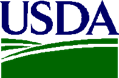 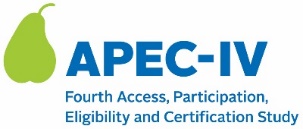 Dear <<STATE CHILD NUTRITION DIRECTOR/STATE DATA MANAGER>>:As you may know, the U.S. Department of Agriculture Food and Nutrition Service (USDA FNS) has contracted with Westat to administer the Fourth Access, Participation, Eligibility and Certification Study (APEC-IV).The goal of the study is to provide FNS with national estimates of overpayments and underpayments in the National School Lunch Program (NSLP) and the School Breakfast Program (SBP) in school year 2023-2024. Under the Payment Integrity Information Act of 2019 (PIIA) (P.L. 116-117)*, all Federal agencies that administer large programs are required to report these rates of improper payments to the Office of Management and Budget (OMB).APEC-IV data collection efforts include collecting meal claiming data that States submitted to the USDA. Westat has already collected meal claiming data at the school level and from school food authorities.  We ask that you electronically submit the meal claims data that you submitted to the USDA for the month of October 2023 for all of your SFAs.  Attached is a reference guide with instructions to send a file with your State’s meal claims data through our secure website.A member of the APEC-IV research team will contact you within the next few days to follow up on the status of your submission. We’ll be happy to assist you if there are questions regarding our request.  Please feel free to contact us at [INSERT NUMBER] or email us at [INSERT EMAIL] if you have any questions. Thank you in advance for your help and cooperation.	Sincerely,APEC IV Research Team Attachment:	Reference Guide for State Meal Claims Data Request*PIIA repealed and replaced the Improper Payments Information Act of 2002 (P.L. 107-300) Improper Payments Elimination and Recovery Act of 2010 (P.L. 111-204), and the Improper Payments Elimination and Recovery Improvement Act (IPERIA) of 2012 (P.L. 112-248).Attachment: Reference Guide for State Meal Claims Data RequestWHAT WE ARE ASKING YOU TO DOWe are requesting a data file or files showing the meal claims you submitted to USDA for October 2023 for all school food authorities (SFAs) in your State. Westat has already collected meal claiming data at the school level and at the SFA level. If you have questions or comments during this process, please contact us at [INSERT NUMBER] or email us at [INSERT EMAIL] if you have any technical questions or issues using the Web Portal.REQUIRED DATA ELEMENTS The required data elements for the file(s) are: SFA nameSFA ID School name [if you are able to provide meal claim data by school]School ID [if you are able to provide meal claim data by school]Number of free meals claimed in October 2023Number of reduced price meals claimed in October 2023Number of paid meals claimed in October 2023You can submit one file with all SFAs or a separate file for each SFA. For each SFA, please provide the claiming data by school, if available, and include the school name and school ID. ACCESING THE WEB-BASED PORTAL Please send us these data files through Westat’s secure web portal. To access Westat’s secure web portal, you will need the link and your personal identification number.< INSERT URL / LINK and QR CODE>  Your PIN is: <INSERT PIN>The link will take you to the landing page where you will be able to:Log in using your Personal Identification Number (PIN)Access the secure web portalAnswer questions about your process to collect meal claiming dataSecurely upload files with your State’s meal claiming data Obtain the study’s contact informationUPLOADING AND TRANSMITTING MEAL CLAIM DATA FILESPrior to uploading your data file(s), we request that you provide information about your meal claiming process by answering two questions, each with 3 sub-questions.  The questions are included below for your reference.Question 1: Please describe the meal claim data you receive from the SFA and what you do with it once received.How often do you receive meal claim data from each SFA? In what format do you receive meal claim data from each SFA? How do you process the data you receive? Question 2: What is your process for finalizing the data before you submit it to FNS? What type of validation or quality control checks do you conduct, if any?What type of follow up, if any, do you do with the SFAs,? What type of training, technical assistance, and/or resources are provided to SFAs to ensure accurate and complete submissions, if any?  To securely upload your data file(s), click on “Upload.”Click on the “Browse…” button to navigate to the location of the data file on your computer, and click the “Open” button.Next, click on “Submit File” to upload your data file. The data file(s) must be in Excel or CSV format.You can upload multiple files; however, only one file can be uploaded at a time. A confirmation thank you message displays when your file is uploadedYou can confirm the upload of your file by clicking “Check Your Submission Status” located on the left side of the screen. This action opens the Data File Status screen for your State.After submitting your answers the two questions about your meal claiming processes,  and uploading your data files, click on “Logout” located on the top right side of the page.QUESTIONS / COMMENTS?Please contact us at [INSERT NUMBER] or email us at [INSERT EMAIL] if you have any technical questions or issues using the Web Portal.OMB Number: 0584-0530Expiration Date: XX/XX/XXXX